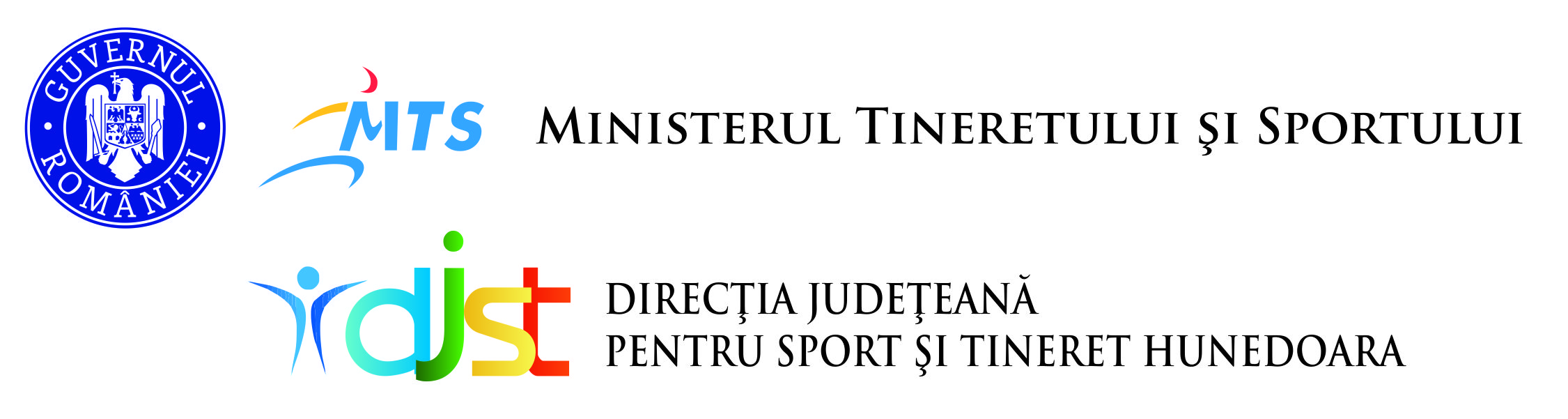 GALA VOLUNTARIATULUI 2018Formular de nominalizareCategoria ECHIPA DE VOLUNTARI A ANULUIDate de identificareOrganizația / instituția:Adresa:Email:Telefon: Descrierea cantitativă a activității echipei de voluntari în anul 2018- Menționați în ce categorie de vârstă se încadrează voluntarii din echipa de voluntari nominalizată: marcați cu X domeniul la care se încadrează proiectul propus- sub 15 ani - între 15 – 35 ani- peste 35 ani- Număr de voluntari din echipa de voluntari:- Numărul de ore de voluntariat desfășurate de întreaga echipă de voluntari: 3. Descrierea calitativă a activității echipei de voluntari în anul 2018 - Menționați domeniul/domeniile de activitate în care s-a implicat echipa de voluntari nominalizată: marcați cu X domeniul / domeniile la care se încadrează proiectul / proiectele- Artă și cultură - Social- Protecția mediului- Sport și recreere- Educație- Elevi- Sănătate- Tineret- Rezumați activitatea echipei de voluntari în anul 2018:- Detaliați schimbarea pe care echipa de voluntari a adus-o în comunitate:Trimiteți pe email la adresa djst.hunedoara@gmail.com 3 fotografii sugestive despre echipa de voluntari și proiectele de voluntariat în care au fost implicată în anul 2018.